                      ТОСы «Аборигены-рыбаки Байкала», «Часовня». «Волонтеры», «Юрта», «Степнодворецкий», «ДНД МЧС»,  «Берег Байкала», «Краски Байкала»,  «Рыбак» и «Маргарита»   МО СП «Ранжуровское» Кабанского района Республики Бурятия  приняли участие в районном    сухурбане  -  2019 год   и выставили свои экспозиции. 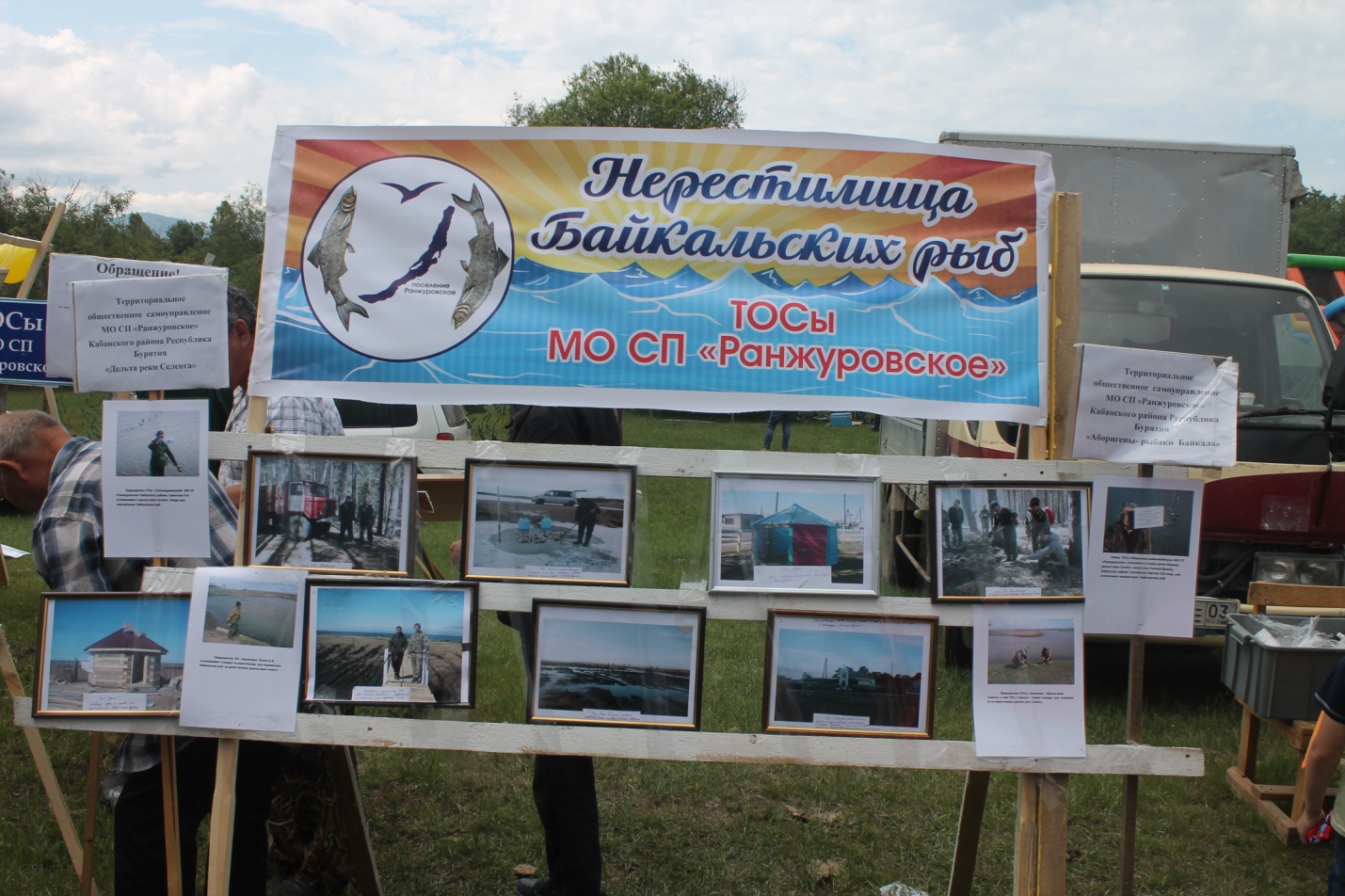                             Фотографии работ вышеуказанных ТОСов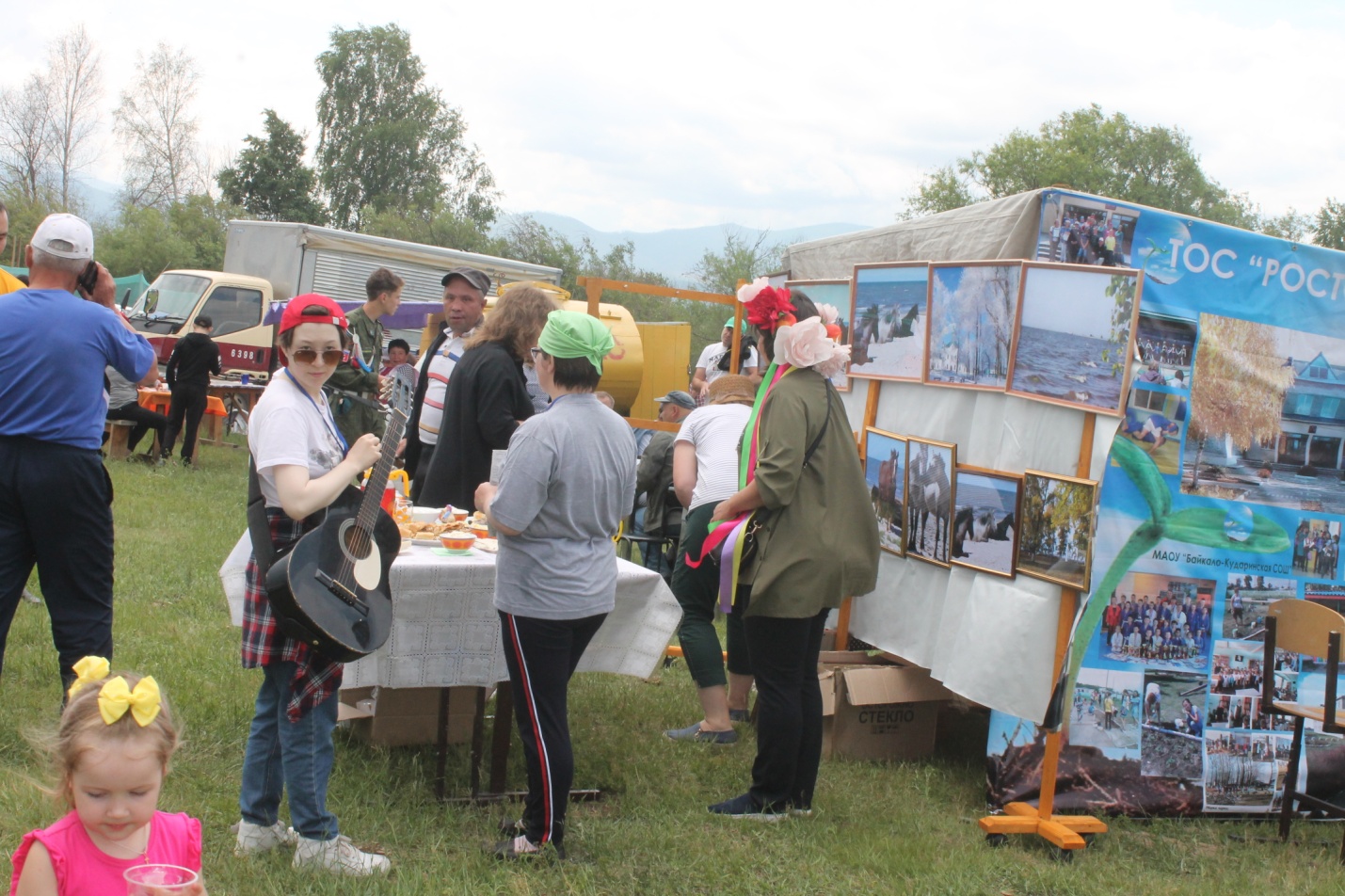 Продолжение фотографии работ ТОСов  МО СП «Ранжуровское»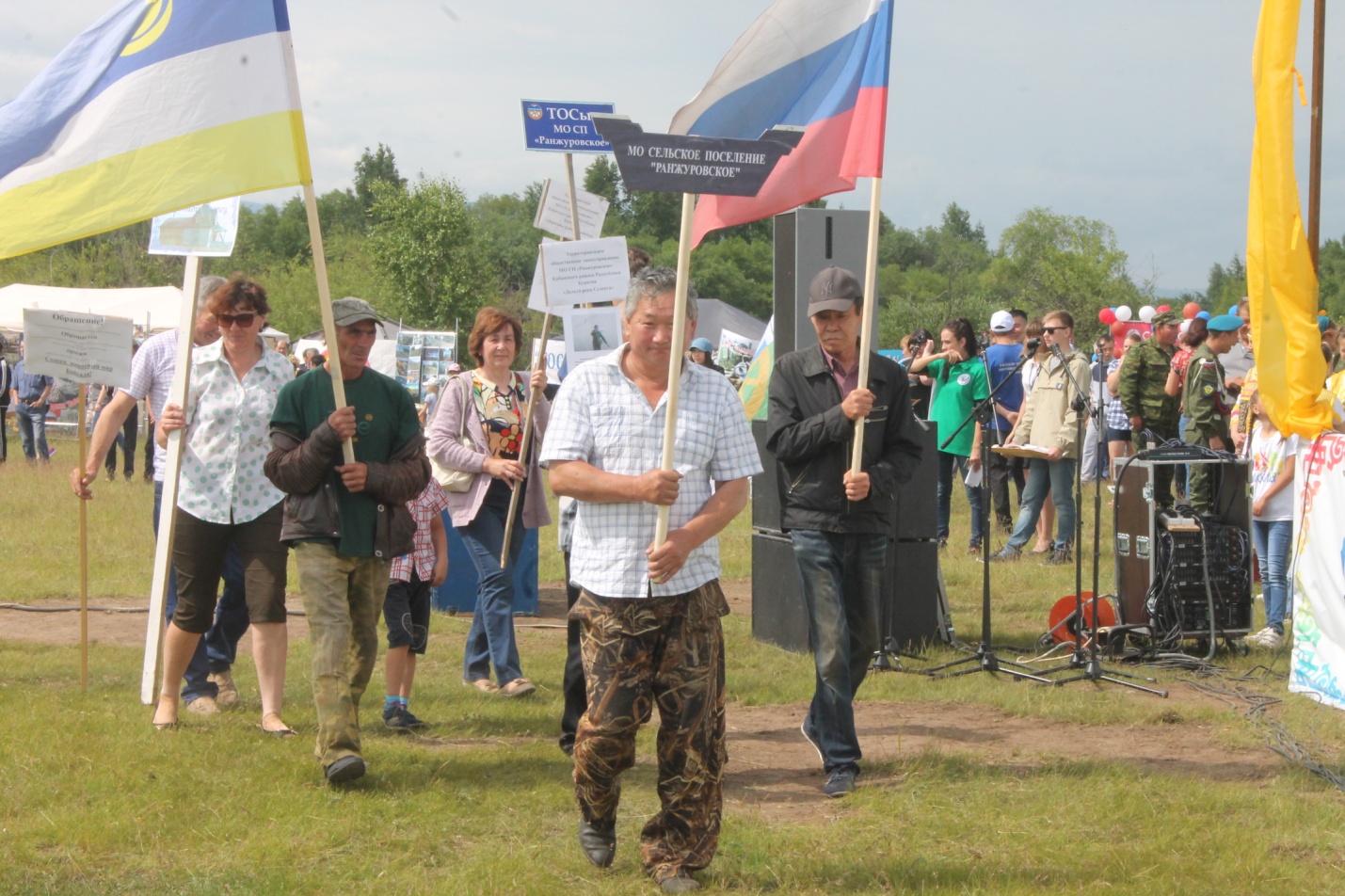                       Парад председателей  ТОСов МО СП «Ранжуровское» Кабанского района   Республики Бурятия на районном сухурбане 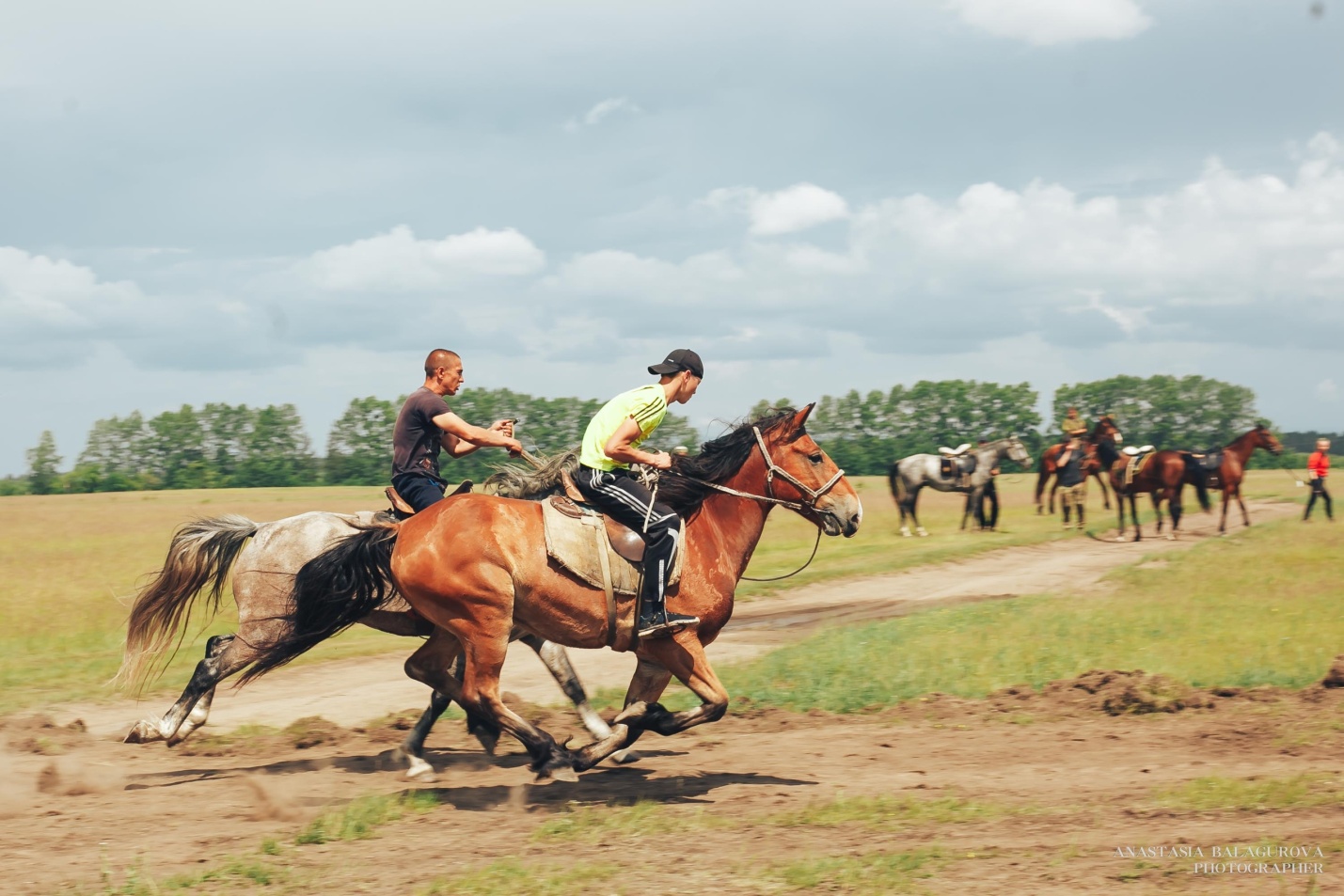        Члены ТОСов «Аборигены-рыбаки Байкала», «Часовни и « Берег Байкала»  участвовали на конных скачках на районном сухурбане 2019 год.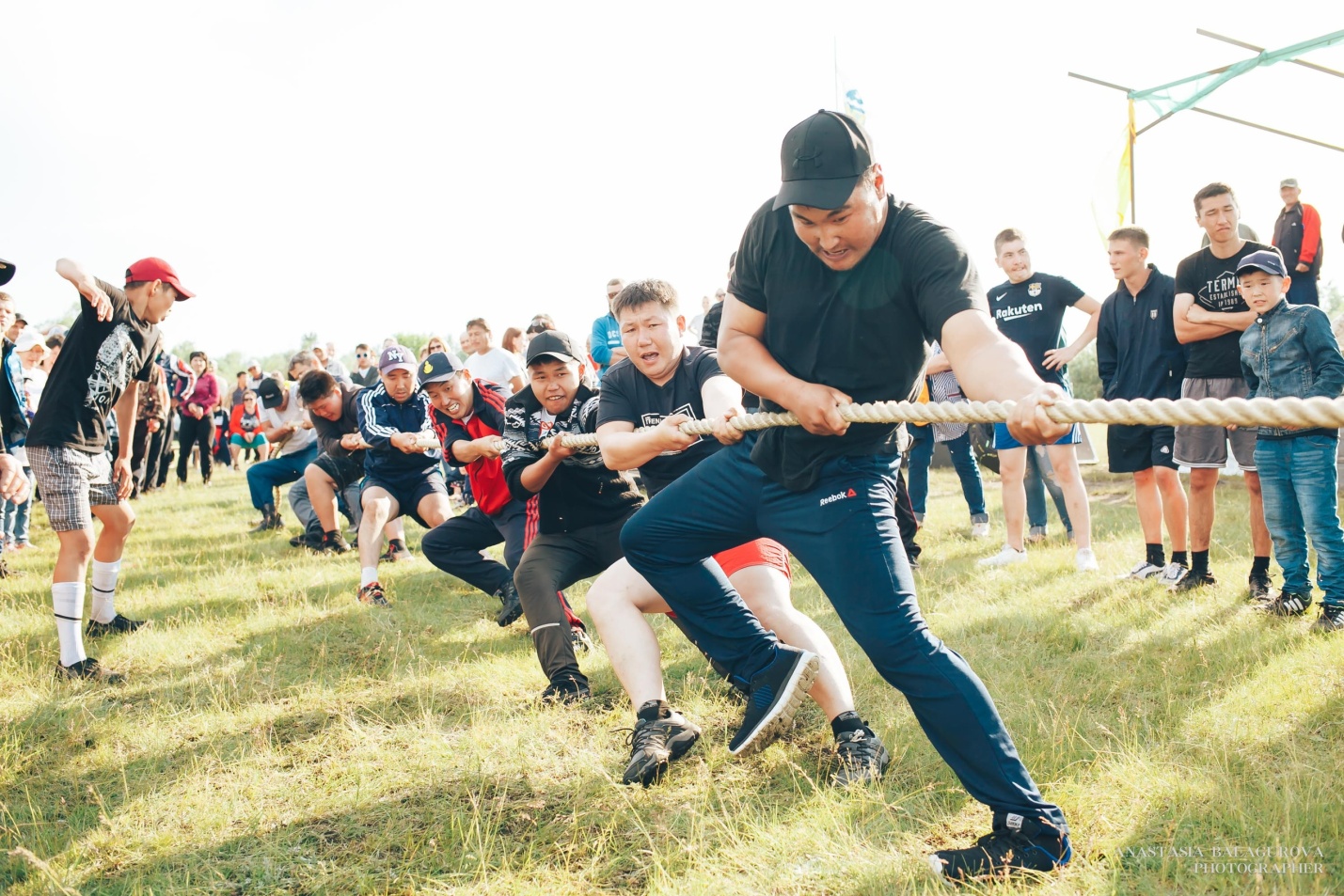    Члены и председателей ТОСов МО СП «Ранжуровское»  участвовали в борьбе за канат  на районном сухурбане  2019 год